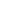 Julia ReyesRecruiterPROFILERecruiter — Professional Recruiter Certification (PRC) — with over eight years of experience in talent acquisition and HR roles. Recognized for excellent organizational skills and a keen ability to maintain accurate applicant logs for Equal Employment Opportunity (EEO) data recording. Generates insightful recruitment reports for strategic planning and forecasting. Prioritizes diversity and inclusivity.Contact(123) 456-7890email@example.comCity, State Abbreviation zip codeLinkedIn | PortfolioEXPERIENCERecruiter | Global Channel Management, Brown Deer, WINovember 2019 – presentManage the full recruitment cycle for over 100 positions annuallyExecute sourcing strategies to increase candidate pool diversity by 25%Present qualified candidates to hiring managers, coordinate interviews, and handle the offer processConducted over 300 behavioral interviews, enhancing candidate quality and reducing turnover by 15% in the first year of employmentMaintain accurate applicant logs for EEO data recording and reportingProvide recruitment reports and statistics for planning and forecastingHuman Resources Assistant | Katapult Network, Minneapolis, MNMay 2015 – October 2019Processed and maintained documentation for a group of more than 90 employeesConducted background checks and verified applicant information with law enforcement officials and previous employersOrganized and facilitated training sessions for over 50 new hires per yearProvided information on company policies, benefits, and procedures to employees and job applicantsManaged administrative tasks, maintaining employee files and processing paperworkLaunched employee referral program to reduce reliance on external recruiting agencies and decreased recruitment costs by $12,000 within the first year of implementationEDUCATIONST. MARY’S UNIVERSITY OF MINNESOTA, MINNEAPOLIS, MN, September 2012 – May 2016Bachelor of Science (B.S.) Human ResourcesSKILLSATSBehavioral interviewingCost managementEmployment law complianceTalent acquisition and sourcingTraining and development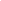 CERTIFICATIONSProfessional Recruiter Certification (PRC), AIRS, 2021Professional in Human Resources (PHR), HRCI, 2018